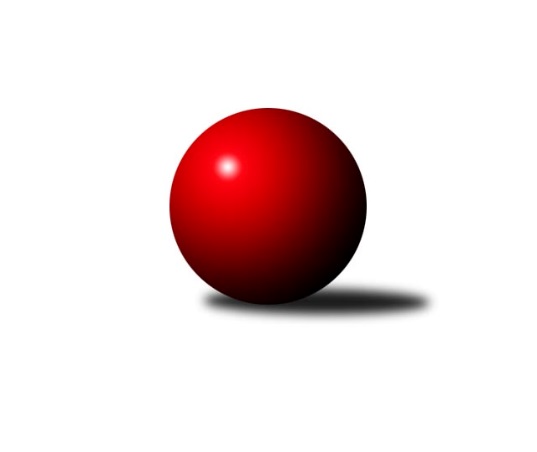 Č.18Ročník 2022/2023	24.5.2024 Meziokresní přebor ČB-ČK A 6-ti členné 2022/2023Statistika 18. kolaTabulka družstev:		družstvo	záp	výh	rem	proh	skore	sety	průměr	body	plné	dorážka	chyby	1.	TJ Sokol Soběnov B	18	16	1	1	111.0 : 33.0 	(147.5 : 68.5)	2490	33	1720	770	45.5	2.	TJ Loko Č. Budějovice C	17	12	2	3	91.0 : 45.0 	(136.5 : 67.5)	2421	26	1691	730	51.2	3.	Kuželky Borovany B	18	12	1	5	87.5 : 56.5 	(122.5 : 93.5)	2380	25	1680	700	52.2	4.	KK Český Krumlov	18	11	0	7	80.0 : 64.0 	(121.5 : 94.5)	2343	22	1636	707	53	5.	TJ Sokol Soběnov C	17	9	1	7	72.5 : 63.5 	(108.5 : 95.5)	2391	19	1690	702	50.7	6.	TJ Dynamo České Budějovice B	18	7	2	9	67.5 : 76.5 	(90.5 : 125.5)	2247	16	1611	635	71.9	7.	TJ Sokol Nové Hrady B	17	7	1	9	63.5 : 72.5 	(96.5 : 107.5)	2299	15	1654	644	66.1	8.	TJ Spartak Trhové Sviny B	18	6	1	11	55.5 : 88.5 	(91.5 : 124.5)	2286	13	1620	666	68.3	9.	Kuželky Borovany C	18	6	1	11	53.5 : 90.5 	(88.0 : 128.0)	2268	13	1620	649	66.3	10.	TJ Nová Ves C	18	6	0	12	57.0 : 87.0 	(89.5 : 126.5)	2235	12	1610	624	72.4	11.	TJ Sokol Nové Hrady C	17	3	3	11	54.0 : 82.0 	(87.0 : 117.0)	2330	9	1653	677	61.6	12.	Vltavan Loučovice B	18	3	3	12	55.0 : 89.0 	(92.5 : 123.5)	2308	9	1655	654	66.7Tabulka doma:		družstvo	záp	výh	rem	proh	skore	sety	průměr	body	maximum	minimum	1.	TJ Sokol Soběnov B	9	8	0	1	55.0 : 17.0 	(78.0 : 30.0)	2454	16	2565	2290	2.	Kuželky Borovany B	9	7	1	1	51.0 : 21.0 	(69.0 : 39.0)	2381	15	2491	2295	3.	KK Český Krumlov	9	7	0	2	48.0 : 24.0 	(73.0 : 35.0)	2509	14	2600	2382	4.	TJ Loko Č. Budějovice C	8	6	1	1	47.0 : 17.0 	(68.0 : 28.0)	2467	13	2563	2381	5.	TJ Dynamo České Budějovice B	9	5	0	4	40.0 : 32.0 	(50.5 : 57.5)	2214	10	2342	2120	6.	Kuželky Borovany C	9	5	0	4	35.0 : 37.0 	(52.0 : 56.0)	2269	10	2331	2101	7.	TJ Sokol Soběnov C	8	4	1	3	36.0 : 28.0 	(56.0 : 40.0)	2393	9	2444	2296	8.	TJ Sokol Nové Hrady B	9	4	1	4	36.0 : 36.0 	(55.5 : 52.5)	2372	9	2498	2199	9.	TJ Spartak Trhové Sviny B	9	4	0	5	31.5 : 40.5 	(47.0 : 61.0)	2296	8	2423	2127	10.	TJ Sokol Nové Hrady C	9	3	1	5	33.0 : 39.0 	(52.5 : 55.5)	2381	7	2527	2222	11.	TJ Nová Ves C	9	3	0	6	30.0 : 42.0 	(46.5 : 61.5)	2279	6	2387	2216	12.	Vltavan Loučovice B	9	0	3	6	25.0 : 47.0 	(44.0 : 64.0)	2385	3	2506	2264Tabulka venku:		družstvo	záp	výh	rem	proh	skore	sety	průměr	body	maximum	minimum	1.	TJ Sokol Soběnov B	9	8	1	0	56.0 : 16.0 	(69.5 : 38.5)	2489	17	2575	2362	2.	TJ Loko Č. Budějovice C	9	6	1	2	44.0 : 28.0 	(68.5 : 39.5)	2413	13	2641	2300	3.	Kuželky Borovany B	9	5	0	4	36.5 : 35.5 	(53.5 : 54.5)	2386	10	2498	2289	4.	TJ Sokol Soběnov C	9	5	0	4	36.5 : 35.5 	(52.5 : 55.5)	2387	10	2656	2268	5.	KK Český Krumlov	9	4	0	5	32.0 : 40.0 	(48.5 : 59.5)	2340	8	2488	2216	6.	TJ Sokol Nové Hrady B	8	3	0	5	27.5 : 36.5 	(41.0 : 55.0)	2288	6	2496	2136	7.	Vltavan Loučovice B	9	3	0	6	30.0 : 42.0 	(48.5 : 59.5)	2291	6	2515	2192	8.	TJ Dynamo České Budějovice B	9	2	2	5	27.5 : 44.5 	(40.0 : 68.0)	2252	6	2399	2059	9.	TJ Nová Ves C	9	3	0	6	27.0 : 45.0 	(43.0 : 65.0)	2228	6	2344	2151	10.	TJ Spartak Trhové Sviny B	9	2	1	6	24.0 : 48.0 	(44.5 : 63.5)	2285	5	2508	2098	11.	Kuželky Borovany C	9	1	1	7	18.5 : 53.5 	(36.0 : 72.0)	2281	3	2402	2141	12.	TJ Sokol Nové Hrady C	8	0	2	6	21.0 : 43.0 	(34.5 : 61.5)	2326	2	2437	2238Tabulka podzimní části:		družstvo	záp	výh	rem	proh	skore	sety	průměr	body	doma	venku	1.	TJ Sokol Soběnov B	11	10	1	0	68.5 : 19.5 	(90.5 : 41.5)	2492	21 	5 	0 	0 	5 	1 	0	2.	TJ Loko Č. Budějovice C	11	7	2	2	56.0 : 32.0 	(86.5 : 45.5)	2402	16 	3 	1 	1 	4 	1 	1	3.	TJ Sokol Soběnov C	11	6	1	4	50.5 : 37.5 	(68.5 : 63.5)	2394	13 	3 	1 	2 	3 	0 	2	4.	Kuželky Borovany B	11	6	1	4	48.0 : 40.0 	(69.5 : 62.5)	2367	13 	3 	1 	1 	3 	0 	3	5.	KK Český Krumlov	11	6	0	5	48.0 : 40.0 	(72.0 : 60.0)	2337	12 	4 	0 	1 	2 	0 	4	6.	TJ Sokol Nové Hrady B	11	6	0	5	45.0 : 43.0 	(67.0 : 65.0)	2323	12 	4 	0 	2 	2 	0 	3	7.	Kuželky Borovany C	11	5	1	5	41.5 : 46.5 	(65.5 : 66.5)	2300	11 	4 	0 	2 	1 	1 	3	8.	TJ Sokol Nové Hrady C	11	3	3	5	42.0 : 46.0 	(64.0 : 68.0)	2340	9 	3 	1 	1 	0 	2 	4	9.	TJ Spartak Trhové Sviny B	11	4	1	6	36.0 : 52.0 	(57.5 : 74.5)	2288	9 	3 	0 	2 	1 	1 	4	10.	TJ Dynamo České Budějovice B	11	4	0	7	36.0 : 52.0 	(49.0 : 83.0)	2227	8 	3 	0 	3 	1 	0 	4	11.	TJ Nová Ves C	11	3	0	8	31.5 : 56.5 	(54.0 : 78.0)	2264	6 	2 	0 	4 	1 	0 	4	12.	Vltavan Loučovice B	11	0	2	9	25.0 : 63.0 	(48.0 : 84.0)	2265	2 	0 	2 	4 	0 	0 	5Tabulka jarní části:		družstvo	záp	výh	rem	proh	skore	sety	průměr	body	doma	venku	1.	TJ Sokol Soběnov B	7	6	0	1	42.5 : 13.5 	(57.0 : 27.0)	2448	12 	3 	0 	1 	3 	0 	0 	2.	Kuželky Borovany B	7	6	0	1	39.5 : 16.5 	(53.0 : 31.0)	2396	12 	4 	0 	0 	2 	0 	1 	3.	TJ Loko Č. Budějovice C	6	5	0	1	35.0 : 13.0 	(50.0 : 22.0)	2497	10 	3 	0 	0 	2 	0 	1 	4.	KK Český Krumlov	7	5	0	2	32.0 : 24.0 	(49.5 : 34.5)	2407	10 	3 	0 	1 	2 	0 	1 	5.	TJ Dynamo České Budějovice B	7	3	2	2	31.5 : 24.5 	(41.5 : 42.5)	2291	8 	2 	0 	1 	1 	2 	1 	6.	Vltavan Loučovice B	7	3	1	3	30.0 : 26.0 	(44.5 : 39.5)	2369	7 	0 	1 	2 	3 	0 	1 	7.	TJ Sokol Soběnov C	6	3	0	3	22.0 : 26.0 	(40.0 : 32.0)	2394	6 	1 	0 	1 	2 	0 	2 	8.	TJ Nová Ves C	7	3	0	4	25.5 : 30.5 	(35.5 : 48.5)	2212	6 	1 	0 	2 	2 	0 	2 	9.	TJ Spartak Trhové Sviny B	7	2	0	5	19.5 : 36.5 	(34.0 : 50.0)	2257	4 	1 	0 	3 	1 	0 	2 	10.	TJ Sokol Nové Hrady B	6	1	1	4	18.5 : 29.5 	(29.5 : 42.5)	2279	3 	0 	1 	2 	1 	0 	2 	11.	Kuželky Borovany C	7	1	0	6	12.0 : 44.0 	(22.5 : 61.5)	2252	2 	1 	0 	2 	0 	0 	4 	12.	TJ Sokol Nové Hrady C	6	0	0	6	12.0 : 36.0 	(23.0 : 49.0)	2323	0 	0 	0 	4 	0 	0 	2 Zisk bodů pro družstvo:		jméno hráče	družstvo	body	zápasy	v %	dílčí body	sety	v %	1.	Josef Šedivý 	TJ Sokol Soběnov B 	17	/	18	(94%)	31.5	/	36	(88%)	2.	Markéta Šedivá 	TJ Sokol Soběnov B 	16	/	16	(100%)	29.5	/	32	(92%)	3.	Martina Tomiová 	TJ Loko Č. Budějovice C 	15	/	16	(94%)	28.5	/	32	(89%)	4.	Karel Vlášek 	TJ Loko Č. Budějovice C 	13	/	17	(76%)	25.5	/	34	(75%)	5.	Jaroslava Kulhanová 	TJ Sokol Soběnov C 	13	/	17	(76%)	24	/	34	(71%)	6.	Vladimír Vlček 	TJ Nová Ves C 	13	/	17	(76%)	24	/	34	(71%)	7.	Milena Šebestová 	TJ Sokol Nové Hrady B 	12.5	/	16	(78%)	23.5	/	32	(73%)	8.	Čestmír Siebenbrunner 	Kuželky Borovany B 	12.5	/	17	(74%)	24.5	/	34	(72%)	9.	Josef Ferenčík 	TJ Sokol Soběnov B 	12	/	17	(71%)	24	/	34	(71%)	10.	Jakub Zadák 	KK Český Krumlov  	12	/	18	(67%)	24.5	/	36	(68%)	11.	František Ferenčík 	KK Český Krumlov  	12	/	18	(67%)	22.5	/	36	(63%)	12.	Kateřina Dvořáková 	Kuželky Borovany C 	11.5	/	17	(68%)	18	/	34	(53%)	13.	Pavel Čurda 	TJ Sokol Soběnov B 	11.5	/	18	(64%)	23.5	/	36	(65%)	14.	Tomáš Polánský 	TJ Loko Č. Budějovice C 	11	/	14	(79%)	25	/	28	(89%)	15.	Patrik Fink 	TJ Sokol Soběnov B 	10.5	/	15	(70%)	20	/	30	(67%)	16.	Ludmila Čurdová 	TJ Sokol Soběnov C 	10.5	/	17	(62%)	23	/	34	(68%)	17.	Tomáš Švepeš 	TJ Spartak Trhové Sviny B 	10.5	/	17	(62%)	19.5	/	34	(57%)	18.	Vojtěch Frdlík 	Kuželky Borovany B 	10	/	12	(83%)	17.5	/	24	(73%)	19.	Tomáš Kříha 	TJ Sokol Nové Hrady C 	10	/	16	(63%)	16.5	/	32	(52%)	20.	Kristýna Nováková 	TJ Dynamo České Budějovice B 	9	/	10	(90%)	16	/	20	(80%)	21.	Tomáš Tichý 	KK Český Krumlov  	9	/	11	(82%)	17	/	22	(77%)	22.	Libor Tomášek 	TJ Sokol Nové Hrady B 	9	/	14	(64%)	19	/	28	(68%)	23.	Jan Sztrapek 	Vltavan Loučovice B 	9	/	14	(64%)	18.5	/	28	(66%)	24.	Jiří Tröstl 	Kuželky Borovany B 	9	/	15	(60%)	19	/	30	(63%)	25.	Jindřich Soukup 	Kuželky Borovany B 	9	/	15	(60%)	18	/	30	(60%)	26.	Tomáš Tichý ml.	KK Český Krumlov  	9	/	16	(56%)	16.5	/	32	(52%)	27.	Jan Kouba 	Kuželky Borovany C 	9	/	16	(56%)	16	/	32	(50%)	28.	Milan Šedivý ml.	TJ Sokol Soběnov B 	9	/	17	(53%)	16	/	34	(47%)	29.	Milena Kümmelová 	TJ Dynamo České Budějovice B 	8.5	/	14	(61%)	14	/	28	(50%)	30.	Denisa Šimečková 	TJ Spartak Trhové Sviny B 	8	/	9	(89%)	13	/	18	(72%)	31.	Jan Jackov 	TJ Nová Ves C 	8	/	16	(50%)	14.5	/	32	(45%)	32.	Petra Šebestíková 	TJ Dynamo České Budějovice B 	8	/	16	(50%)	11.5	/	32	(36%)	33.	Daniel Krejčí 	Kuželky Borovany B 	8	/	17	(47%)	17	/	34	(50%)	34.	Marek Rojdl 	TJ Spartak Trhové Sviny B 	8	/	18	(44%)	18	/	36	(50%)	35.	Josef Fojta 	TJ Nová Ves C 	7.5	/	15	(50%)	11.5	/	30	(38%)	36.	Tomáš Balko 	TJ Sokol Nové Hrady C 	7	/	11	(64%)	13.5	/	22	(61%)	37.	Romana Kříhová 	TJ Sokol Nové Hrady C 	7	/	11	(64%)	12.5	/	22	(57%)	38.	Jakub Matulík 	Vltavan Loučovice B 	7	/	12	(58%)	13.5	/	24	(56%)	39.	Jiřina Krtková 	TJ Sokol Soběnov C 	7	/	13	(54%)	12	/	26	(46%)	40.	Martina Koubová 	Kuželky Borovany C 	7	/	15	(47%)	17.5	/	30	(58%)	41.	Olga Čutková 	TJ Sokol Soběnov C 	7	/	15	(47%)	13	/	30	(43%)	42.	Lucie Klojdová 	TJ Loko Č. Budějovice C 	7	/	16	(44%)	14.5	/	32	(45%)	43.	Petr Hamerník 	TJ Sokol Nové Hrady C 	7	/	17	(41%)	16	/	34	(47%)	44.	Miloš Draxler 	TJ Nová Ves C 	6.5	/	17	(38%)	11	/	34	(32%)	45.	Jan Kouba 	KK Český Krumlov  	6	/	8	(75%)	12	/	16	(75%)	46.	Bohuslav Švepeš 	TJ Spartak Trhové Sviny B 	6	/	8	(75%)	9	/	16	(56%)	47.	Jiří Květoň 	TJ Dynamo České Budějovice B 	6	/	8	(75%)	8	/	16	(50%)	48.	Lucie Mušková 	TJ Sokol Soběnov C 	6	/	10	(60%)	13	/	20	(65%)	49.	Milan Míka 	Kuželky Borovany B 	6	/	10	(60%)	11.5	/	20	(58%)	50.	Jan Kobliha 	Kuželky Borovany C 	6	/	11	(55%)	14	/	22	(64%)	51.	Adéla Sýkorová 	TJ Loko Č. Budějovice C 	6	/	12	(50%)	12	/	24	(50%)	52.	David Šebestík 	TJ Dynamo České Budějovice B 	6	/	16	(38%)	10.5	/	32	(33%)	53.	Radim Růžička 	TJ Loko Č. Budějovice C 	5	/	7	(71%)	8	/	14	(57%)	54.	Václav Silmbrod 	TJ Sokol Nové Hrady C 	5	/	10	(50%)	11	/	20	(55%)	55.	Stanislav Bednařík 	TJ Dynamo České Budějovice B 	5	/	12	(42%)	14	/	24	(58%)	56.	Václava Tesařová 	TJ Nová Ves C 	5	/	13	(38%)	12.5	/	26	(48%)	57.	Dominik Smoleň 	TJ Sokol Soběnov C 	5	/	14	(36%)	12	/	28	(43%)	58.	Tomáš Vařil 	KK Český Krumlov  	5	/	15	(33%)	14	/	30	(47%)	59.	Tomáš Suchánek 	Vltavan Loučovice B 	4	/	4	(100%)	8	/	8	(100%)	60.	Lukáš Prokeš 	TJ Sokol Nové Hrady C 	4	/	6	(67%)	7.5	/	12	(63%)	61.	Pavel Fritz 	TJ Sokol Nové Hrady B 	4	/	7	(57%)	9	/	14	(64%)	62.	Jaroslav Štich 	Vltavan Loučovice B 	4	/	7	(57%)	6	/	14	(43%)	63.	Lenka Vajdová 	TJ Sokol Nové Hrady B 	4	/	8	(50%)	7	/	16	(44%)	64.	Vladimír Šereš 	Vltavan Loučovice B 	4	/	9	(44%)	6	/	18	(33%)	65.	Libor Dušek 	Vltavan Loučovice B 	4	/	11	(36%)	5	/	22	(23%)	66.	Ludvík Sojka 	Vltavan Loučovice B 	4	/	13	(31%)	10.5	/	26	(40%)	67.	Tomáš Vašek 	TJ Dynamo České Budějovice B 	4	/	14	(29%)	8	/	28	(29%)	68.	Karel Kříha 	TJ Sokol Nové Hrady B 	4	/	14	(29%)	7	/	28	(25%)	69.	Luděk Troup 	TJ Spartak Trhové Sviny B 	4	/	16	(25%)	10	/	32	(31%)	70.	Jiří Bláha 	TJ Loko Č. Budějovice C 	3	/	3	(100%)	6	/	6	(100%)	71.	Stanislava Betuštiaková 	TJ Sokol Nové Hrady B 	3	/	5	(60%)	8	/	10	(80%)	72.	Václav Klojda ml.	TJ Loko Č. Budějovice C 	3	/	5	(60%)	6	/	10	(60%)	73.	Stanislava Mlezivová 	TJ Dynamo České Budějovice B 	3	/	5	(60%)	3	/	10	(30%)	74.	Alena Čampulová 	TJ Loko Č. Budějovice C 	3	/	6	(50%)	8	/	12	(67%)	75.	Jiřina Albrechtová 	TJ Sokol Nové Hrady B 	3	/	6	(50%)	5	/	12	(42%)	76.	Jan Silmbrod 	TJ Sokol Nové Hrady B 	3	/	7	(43%)	4.5	/	14	(32%)	77.	Václav Tröstl 	Kuželky Borovany C 	3	/	7	(43%)	4	/	14	(29%)	78.	Filip Rojdl 	TJ Spartak Trhové Sviny B 	3	/	9	(33%)	4	/	18	(22%)	79.	Natálie Zahálková 	Kuželky Borovany B 	3	/	10	(30%)	6	/	20	(30%)	80.	František Anderle 	Vltavan Loučovice B 	3	/	12	(25%)	9	/	24	(38%)	81.	Roman Bartoš 	TJ Nová Ves C 	3	/	14	(21%)	9	/	28	(32%)	82.	Michal Kanděra 	TJ Sokol Nové Hrady C 	3	/	14	(21%)	6	/	28	(21%)	83.	Radek Šlouf 	Vltavan Loučovice B 	2	/	2	(100%)	3.5	/	4	(88%)	84.	Josef Malík 	Kuželky Borovany B 	2	/	2	(100%)	3	/	4	(75%)	85.	Tereza Kříhová 	TJ Sokol Nové Hrady C 	2	/	3	(67%)	3	/	6	(50%)	86.	Jiří Čermák 	KK Český Krumlov  	2	/	5	(40%)	4	/	10	(40%)	87.	Jitka Šimková 	Kuželky Borovany B 	2	/	5	(40%)	4	/	10	(40%)	88.	Michal Silmbrod 	TJ Sokol Nové Hrady B 	2	/	6	(33%)	5.5	/	12	(46%)	89.	Josef Svoboda 	TJ Spartak Trhové Sviny B 	2	/	6	(33%)	5	/	12	(42%)	90.	Alice Loulová 	TJ Sokol Soběnov C 	2	/	6	(33%)	4.5	/	12	(38%)	91.	Radim Štubner 	Vltavan Loučovice B 	2	/	7	(29%)	7	/	14	(50%)	92.	Eliška Brychtová 	TJ Sokol Nové Hrady B 	2	/	7	(29%)	3.5	/	14	(25%)	93.	Blanka Cáplová 	TJ Sokol Nové Hrady B 	2	/	9	(22%)	2.5	/	18	(14%)	94.	Jitka Grznáriková 	TJ Sokol Soběnov C 	2	/	10	(20%)	7	/	20	(35%)	95.	Vladimíra Bicerová 	Kuželky Borovany C 	2	/	12	(17%)	6	/	24	(25%)	96.	Miloš Moravec 	KK Český Krumlov  	2	/	13	(15%)	9	/	26	(35%)	97.	Petr Bícha 	Kuželky Borovany C 	2	/	13	(15%)	7.5	/	26	(29%)	98.	Rostislav Solkan 	TJ Dynamo České Budějovice B 	2	/	13	(15%)	5.5	/	26	(21%)	99.	Věra Jeseničová 	TJ Nová Ves C 	2	/	14	(14%)	7	/	28	(25%)	100.	Václav Klojda st.	TJ Loko Č. Budějovice C 	1	/	1	(100%)	2	/	2	(100%)	101.	Jakub Sysel 	TJ Sokol Soběnov B 	1	/	3	(33%)	2	/	6	(33%)	102.	Šárka Moravcová 	KK Český Krumlov  	1	/	3	(33%)	2	/	6	(33%)	103.	Bohuslav Švepeš 	TJ Spartak Trhové Sviny B 	1	/	3	(33%)	1	/	6	(17%)	104.	Ladislav Růžička 	TJ Sokol Nové Hrady B 	1	/	4	(25%)	2	/	8	(25%)	105.	Nela Koptová 	TJ Spartak Trhové Sviny B 	1	/	5	(20%)	3	/	10	(30%)	106.	Jakub Musil 	Vltavan Loučovice B 	1	/	5	(20%)	2	/	10	(20%)	107.	Miroslav Bicera 	Kuželky Borovany C 	1	/	15	(7%)	4	/	30	(13%)	108.	Jan Votruba 	TJ Spartak Trhové Sviny B 	0	/	1	(0%)	1	/	2	(50%)	109.	Radek Steinhauser 	TJ Sokol Nové Hrady C 	0	/	1	(0%)	0	/	2	(0%)	110.	Josef Sysel 	TJ Sokol Soběnov B 	0	/	1	(0%)	0	/	2	(0%)	111.	Martin Kouba 	KK Český Krumlov  	0	/	1	(0%)	0	/	2	(0%)	112.	Nela Horňáková 	TJ Spartak Trhové Sviny B 	0	/	1	(0%)	0	/	2	(0%)	113.	Vladimír Severin 	TJ Nová Ves C 	0	/	1	(0%)	0	/	2	(0%)	114.	Lukáš Průka 	TJ Spartak Trhové Sviny B 	0	/	1	(0%)	0	/	2	(0%)	115.	Martin Jirkal 	Vltavan Loučovice B 	0	/	1	(0%)	0	/	2	(0%)	116.	Karel Beleš 	Kuželky Borovany C 	0	/	2	(0%)	1	/	4	(25%)	117.	Radoslav Hauk 	TJ Loko Č. Budějovice C 	0	/	2	(0%)	0	/	4	(0%)	118.	Michal Fink 	TJ Sokol Soběnov B 	0	/	3	(0%)	1	/	6	(17%)	119.	Jiří Janoch 	Kuželky Borovany B 	0	/	5	(0%)	2	/	10	(20%)	120.	Jaroslav Štich 	Vltavan Loučovice B 	0	/	5	(0%)	0.5	/	10	(5%)	121.	Bedřich Kroupa 	TJ Spartak Trhové Sviny B 	0	/	6	(0%)	4	/	12	(33%)	122.	Antonín Gažák 	TJ Sokol Nové Hrady C 	0	/	6	(0%)	1	/	12	(8%)	123.	Pavel Kříha 	TJ Sokol Nové Hrady C 	0	/	6	(0%)	0	/	12	(0%)	124.	Vlastimil Kříha 	TJ Spartak Trhové Sviny B 	0	/	7	(0%)	3	/	14	(21%)Průměry na kuželnách:		kuželna	průměr	plné	dorážka	chyby	výkon na hráče	1.	Vltavan Loučovice, 1-4	2439	1715	723	59.6	(406.5)	2.	TJ Lokomotiva České Budějovice, 1-4	2413	1700	712	60.9	(402.2)	3.	Nové Hrady, 1-4	2390	1682	708	57.8	(398.4)	4.	Soběnov, 1-2	2358	1649	709	54.0	(393.1)	5.	Trhové Sviny, 1-2	2313	1647	666	60.1	(385.6)	6.	Borovany, 1-2	2305	1640	664	61.8	(384.2)	7.	Nová Ves u Č.B., 1-2	2294	1636	657	68.2	(382.4)	8.	Dynamo Č. Budějovice, 1-4	2209	1587	622	71.6	(368.3)Nejlepší výkony na kuželnách:Vltavan Loučovice, 1-4TJ Sokol Soběnov C	2656	14. kolo	Jaroslava Kulhanová 	TJ Sokol Soběnov C	491	14. koloTJ Loko Č. Budějovice C	2641	13. kolo	František Ferenčík 	KK Český Krumlov 	478	2. koloKK Český Krumlov 	2600	14. kolo	Tomáš Polánský 	TJ Loko Č. Budějovice C	477	13. koloKK Český Krumlov 	2583	11. kolo	Tomáš Suchánek 	Vltavan Loučovice B	477	15. koloTJ Sokol Soběnov B	2575	3. kolo	Václav Klojda ml.	TJ Loko Č. Budějovice C	477	13. koloTJ Loko Č. Budějovice C	2571	8. kolo	Jakub Matulík 	Vltavan Loučovice B	473	17. koloKK Český Krumlov 	2536	18. kolo	František Ferenčík 	KK Český Krumlov 	473	14. koloKK Český Krumlov 	2532	16. kolo	Josef Šedivý 	TJ Sokol Soběnov B	468	3. koloKK Český Krumlov 	2529	2. kolo	Jakub Zadák 	KK Český Krumlov 	466	14. koloKK Český Krumlov 	2513	4. kolo	Tomáš Polánský 	TJ Loko Č. Budějovice C	466	8. koloTJ Lokomotiva České Budějovice, 1-4TJ Loko Č. Budějovice C	2563	11. kolo	Josef Šedivý 	TJ Sokol Soběnov B	471	7. koloTJ Loko Č. Budějovice C	2552	16. kolo	Vojtěch Frdlík 	Kuželky Borovany B	465	4. koloTJ Loko Č. Budějovice C	2520	12. kolo	Václav Klojda ml.	TJ Loko Č. Budějovice C	463	14. koloTJ Sokol Soběnov B	2520	7. kolo	Martina Tomiová 	TJ Loko Č. Budějovice C	458	11. koloTJ Loko Č. Budějovice C	2488	14. kolo	Martina Tomiová 	TJ Loko Č. Budějovice C	456	7. koloTJ Loko Č. Budějovice C	2473	7. kolo	Tomáš Polánský 	TJ Loko Č. Budějovice C	455	9. koloTJ Loko Č. Budějovice C	2443	17. kolo	Petr Hamerník 	TJ Sokol Nové Hrady C	451	16. koloTJ Loko Č. Budějovice C	2439	2. kolo	Markéta Šedivá 	TJ Sokol Soběnov B	450	7. koloTJ Loko Č. Budějovice C	2430	9. kolo	Karel Vlášek 	TJ Loko Č. Budějovice C	448	16. koloKuželky Borovany B	2395	4. kolo	Jiří Bláha 	TJ Loko Č. Budějovice C	444	11. koloNové Hrady, 1-4TJ Sokol Soběnov C	2597	6. kolo	Markéta Šedivá 	TJ Sokol Soběnov B	472	1. koloTJ Sokol Soběnov B	2531	1. kolo	Tereza Kříhová 	TJ Sokol Nové Hrady C	471	2. koloTJ Sokol Nové Hrady C	2527	2. kolo	Olga Čutková 	TJ Sokol Soběnov C	466	11. koloVltavan Loučovice B	2515	12. kolo	Vojtěch Frdlík 	Kuželky Borovany B	456	14. koloKuželky Borovany B	2498	14. kolo	Tomáš Balko 	TJ Sokol Nové Hrady C	453	14. koloTJ Sokol Nové Hrady B	2498	10. kolo	Martina Tomiová 	TJ Loko Č. Budějovice C	452	5. koloTJ Sokol Soběnov B	2493	17. kolo	Lukáš Prokeš 	TJ Sokol Nové Hrady C	449	5. koloTJ Sokol Soběnov C	2478	11. kolo	Tomáš Kříha 	TJ Sokol Nové Hrady C	449	7. koloVltavan Loučovice B	2453	18. kolo	Jakub Zadák 	KK Český Krumlov 	448	13. koloKK Český Krumlov 	2447	13. kolo	Kristýna Nováková 	TJ Dynamo České Budějovice B	447	15. koloSoběnov, 1-2TJ Sokol Soběnov B	2565	2. kolo	Josef Šedivý 	TJ Sokol Soběnov B	487	9. koloTJ Sokol Soběnov B	2521	6. kolo	Josef Šedivý 	TJ Sokol Soběnov B	484	12. koloTJ Sokol Soběnov B	2509	12. kolo	Michal Silmbrod 	TJ Sokol Nové Hrady B	460	17. koloTJ Loko Č. Budějovice C	2485	18. kolo	Karel Vlášek 	TJ Loko Č. Budějovice C	457	18. koloTJ Sokol Soběnov B	2468	9. kolo	Pavel Čurda 	TJ Sokol Soběnov B	456	2. koloTJ Sokol Soběnov B	2462	16. kolo	Denisa Šimečková 	TJ Spartak Trhové Sviny B	451	7. koloTJ Sokol Soběnov B	2446	13. kolo	Markéta Šedivá 	TJ Sokol Soběnov B	450	16. koloTJ Sokol Soběnov C	2444	13. kolo	Lucie Mušková 	TJ Sokol Soběnov C	449	10. koloTJ Sokol Soběnov B	2441	11. kolo	Čestmír Siebenbrunner 	Kuželky Borovany B	447	10. koloTJ Sokol Soběnov C	2440	5. kolo	Jaroslava Kulhanová 	TJ Sokol Soběnov C	446	15. koloTrhové Sviny, 1-2TJ Sokol Soběnov B	2501	8. kolo	Denisa Šimečková 	TJ Spartak Trhové Sviny B	467	8. koloTJ Spartak Trhové Sviny B	2423	4. kolo	Denisa Šimečková 	TJ Spartak Trhové Sviny B	460	4. koloTJ Spartak Trhové Sviny B	2420	2. kolo	Denisa Šimečková 	TJ Spartak Trhové Sviny B	452	2. koloTJ Spartak Trhové Sviny B	2414	8. kolo	Josef Svoboda 	TJ Spartak Trhové Sviny B	441	4. koloTJ Loko Č. Budějovice C	2395	6. kolo	Pavel Čurda 	TJ Sokol Soběnov B	439	8. koloTJ Spartak Trhové Sviny B	2362	10. kolo	Vojtěch Frdlík 	Kuželky Borovany B	439	2. koloTJ Sokol Nové Hrady C	2357	4. kolo	Josef Ferenčík 	TJ Sokol Soběnov B	436	8. koloTJ Sokol Nové Hrady B	2355	16. kolo	Tomáš Švepeš 	TJ Spartak Trhové Sviny B	434	10. koloTJ Spartak Trhové Sviny B	2353	18. kolo	Denisa Šimečková 	TJ Spartak Trhové Sviny B	432	10. koloKuželky Borovany B	2337	2. kolo	Lenka Vajdová 	TJ Sokol Nové Hrady B	431	16. koloBorovany, 1-2Kuželky Borovany B	2491	15. kolo	Milena Šebestová 	TJ Sokol Nové Hrady B	458	9. koloKuželky Borovany B	2457	12. kolo	Kateřina Dvořáková 	Kuželky Borovany C	452	12. koloKuželky Borovany B	2440	17. kolo	Čestmír Siebenbrunner 	Kuželky Borovany B	444	17. koloKuželky Borovany B	2433	1. kolo	Jiří Tröstl 	Kuželky Borovany B	443	12. koloTJ Sokol Soběnov B	2428	15. kolo	Jiří Tröstl 	Kuželky Borovany B	442	7. koloKuželky Borovany B	2390	7. kolo	Tomáš Balko 	TJ Sokol Nové Hrady C	434	3. koloKuželky Borovany B	2388	13. kolo	Čestmír Siebenbrunner 	Kuželky Borovany B	434	1. koloTJ Loko Č. Budějovice C	2379	15. kolo	Čestmír Siebenbrunner 	Kuželky Borovany B	433	15. koloKuželky Borovany C	2363	12. kolo	Josef Ferenčík 	TJ Sokol Soběnov B	432	15. koloTJ Sokol Soběnov B	2362	5. kolo	Jakub Zadák 	KK Český Krumlov 	429	17. koloNová Ves u Č.B., 1-2TJ Sokol Soběnov B	2471	10. kolo	Josef Šedivý 	TJ Sokol Soběnov B	449	10. koloTJ Nová Ves C	2387	10. kolo	Vladimír Vlček 	TJ Nová Ves C	447	10. koloTJ Sokol Soběnov C	2369	4. kolo	Jan Kouba 	Kuželky Borovany C	434	6. koloKuželky Borovany B	2352	18. kolo	Michal Silmbrod 	TJ Sokol Nové Hrady B	429	14. koloTJ Nová Ves C	2343	14. kolo	Čestmír Siebenbrunner 	Kuželky Borovany B	428	18. koloTJ Sokol Nové Hrady B	2295	14. kolo	Vladimír Vlček 	TJ Nová Ves C	428	14. koloTJ Nová Ves C	2285	8. kolo	Vladimír Vlček 	TJ Nová Ves C	426	8. koloVltavan Loučovice B	2283	16. kolo	Tomáš Suchánek 	Vltavan Loučovice B	425	16. koloTJ Nová Ves C	2275	1. kolo	Miloš Draxler 	TJ Nová Ves C	425	1. koloTJ Dynamo České Budějovice B	2270	2. kolo	Tomáš Kříha 	TJ Sokol Nové Hrady C	424	8. koloDynamo Č. Budějovice, 1-4TJ Dynamo České Budějovice B	2342	13. kolo	Jan Jackov 	TJ Nová Ves C	426	13. koloKuželky Borovany B	2331	8. kolo	Milena Kümmelová 	TJ Dynamo České Budějovice B	425	13. koloTJ Loko Č. Budějovice C	2300	10. kolo	Daniel Krejčí 	Kuželky Borovany B	424	8. koloTJ Sokol Soběnov C	2268	16. kolo	Karel Vlášek 	TJ Loko Č. Budějovice C	423	10. koloTJ Dynamo České Budějovice B	2262	1. kolo	Jan Kobliha 	Kuželky Borovany C	421	18. koloTJ Dynamo České Budějovice B	2250	6. kolo	Tomáš Švepeš 	TJ Spartak Trhové Sviny B	420	3. koloTJ Dynamo České Budějovice B	2227	8. kolo	Ludmila Čurdová 	TJ Sokol Soběnov C	416	16. koloTJ Dynamo České Budějovice B	2221	18. kolo	František Ferenčík 	KK Český Krumlov 	414	1. koloKK Český Krumlov 	2216	1. kolo	Jiří Květoň 	TJ Dynamo České Budějovice B	412	10. koloTJ Dynamo České Budějovice B	2214	10. kolo	Milena Kümmelová 	TJ Dynamo České Budějovice B	410	8. koloČetnost výsledků:	8.0 : 0.0	2x	7.0 : 1.0	20x	6.5 : 1.5	2x	6.0 : 2.0	26x	5.0 : 3.0	7x	4.5 : 3.5	1x	4.0 : 4.0	8x	3.5 : 4.5	1x	3.0 : 5.0	12x	2.0 : 6.0	16x	1.5 : 6.5	1x	1.0 : 7.0	10x	0.0 : 8.0	2x